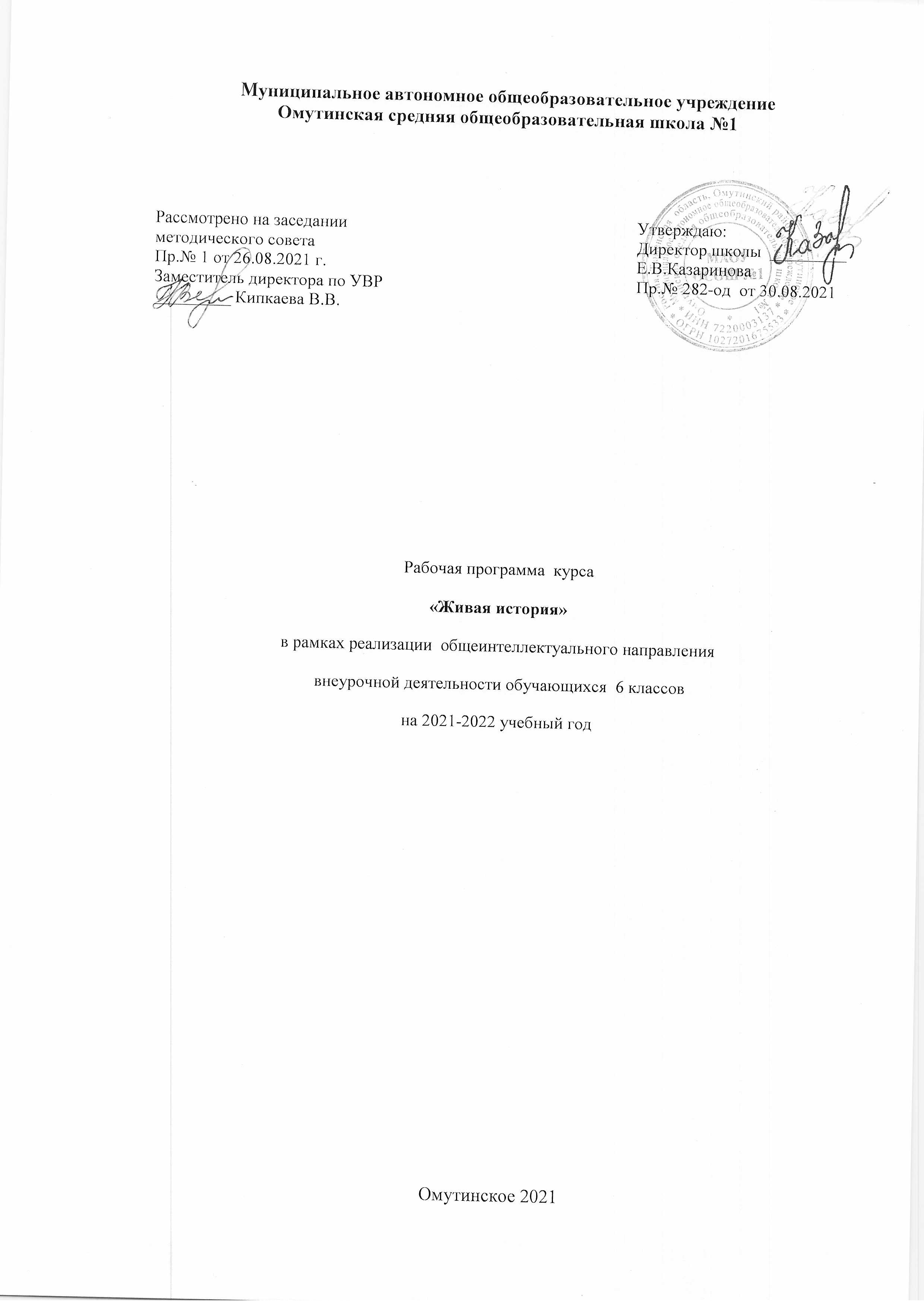  Результаты освоения курса внеурочной деятельностиЛичностными результатами реализации программы являются:познавательный  интерес к прошлому своей Малой Родины;изложение своей точки зрения, ее аргументация в соответствии с возрастными возможностями;проявление эмпатии как понимания чувств других людей и сопереживания им;уважительное отношение к прошлому, к культурному и историческому наследию через понимание исторической обусловленности и мотивации поступков людей предшествующих эпох;навыки осмысления социально-нравственного опыта предшествующих поколений;следование этическим нормам и правилам ведения диалога в соответствии с возрастными возможностями, формирование коммуникативной компетентности;обсуждение и оценивание своих достижений, а также достижений других обучающихся под руководством педагога;расширение опыта конструктивного взаимодействия в социальном общении;стимулирование участия учащихся в повседневной реальной жизни своего населенного пункта, развитие установки на стремление внести личный вклад в совершенствование жизни своего края, реализацию культуротворческой инициативы. Метапредметные результаты включают следующие умения и навыки:собирать и фиксировать информацию, выделяя главную и второстепенную, критически оценивать ее достоверность (при помощи педагога);применять начальные исследовательские умения при решении поисковых задач;решать творческие задачи, представлять результаты своей деятельности в форме устного сообщения, участия в дискуссии, беседы, презентации и др.;использовать ИКТ-технологии для обработки, передачи, систематизации и презентации информации;планировать этапы выполнения проектной работы, распределять обязанности, отслеживать продвижение в выполнении задания и контролировать качество выполнения работы;организовывать учебное сотрудничество и совместную деятельность с учителем и сверстниками, работать индивидуально и в группе;определять свою роль в учебной группе, вклад всех участников в общий результат.Содержание курса внеурочной деятельности с указанием форм организации и видов деятельности, 6 классТематическое планирование, 6 классТема занятияОсновное содержание темыФорма организацииХарактеристика основных видов деятельностиВводное занятие. «Тюменский край – сибирская земля»Тюменская область – субъект РФ. Символы Тюменской области. Органы государственной власти Тюменской области.занятие-диалогОбъяснять смысл понятий  «Родина», «россиянин», «гражданин», «малая Родина».Приводить примеры добросовестного выполнения гражданских обязанностей. Приводить примеры и давать оценку проявлениям гражданственности, представленным в СМИ.Раздел 1. Историческое прошлое нашего краяРаздел 1. Историческое прошлое нашего краяРаздел 1. Историческое прошлое нашего краяРаздел 1. Историческое прошлое нашего краяТюменский край в древности.Наиболее известные археологические памятники на территории нашего края: озеро Андреевское (окрестности Тюмени), Ингальская долина (на границах Исетского, Ялуторовского, Заводоуковского, Упоровского районов), Барсова гора (окрестности Сургута). Эпоха первых металлургов.занятие-практикумХарактеризовать известные археологические памятники на территории нашего краяОбъяснять смысл понятий «палеолит», «мезолит», «неолит», «бронзовый век», «железный век».Древнеугорское население нашего края.Древнейшие жители Земли Тюменской - предки угорских народов или вогулов (ханты и манси). Основные занятия древнейших жителей Тюменской области. Быт и жилища. Верования.занятие-диалогРассказывать об основных занятиях древнейших жителей Тюменской области.Описывать быт и жилище древнеугорского населения.Сибирские татары и их появление в Западной Сибири. Хозяйство и быт сибирских татар. Чимги-Тура - столица Тюменского ханства вассального государства Золотой Орды. занятие-практикумОписывать  хозяйство и быт сибирских татар.Приводить исторические сведения  о Золотой Орде и ее вассалах.Поход Ермака в Сибирь и начало русской колонизации.Поход Ермака Тимофеевича и победа над Кучумом. Гибель Ермака.занятие-проблемаПриводить исторические сведения  о походе Ермака в Сибирь.Проводить поиск информации для сообщений.Основание русских городов и острогов. День рождения Тюмени - 29 июля 1586 года. Происхождение названия Тюмень. Основатели Тюмени - воеводы Василий Сукин и Иван Мясной. Основание Тобольска. Строительство Ялуторовского, Устьямского (Вагайского), Исетского, Абатского острогов. Начало сибирского пашенного земледелия. Первые ремесленные и торговые центры. занятие-диалогПриводить исторические сведения  о названии  Тюмень, застройках, занятиях людей.Рассказывать об основании Тюмени, Тобольска и других городов и острогов.Проводить поиск информации для сообщений.Культура первых русских поселенцевШколы и образование. Литература XVII века. Церковная архитектура XVII века. Иконопись.занятие-презентацияПроводить поиск информации для сообщений.Описывать храмы и соборы  Тюмени, Тобольска.«Российское могущество Сибирью прирастать будет». Вольные хлебопашцы. От мелкого производства к мануфактуре. Нравы, обычаи, традиции.занятие-диалогРассказывать об основных событиях периода.Проводить поиск информации для сообщений.Сибирская ссылка.Меньшиков в Сибири. Князья Долгорукие. А. Н. Радищев. Декабристы в нашем крае.занятие-играПроводить поиск информации для сообщений.Рассказывать об основных событиях периода.«Знаменитые» земляки» Д. И. Менделеев, П. А. Словцов, П. П. Ершов, А. А. Алябьев и др.занятие-презентацияПроводить поиск информации для сообщений.Рассказывать о знаменитых земляках.и их творениях.Тюменский край  в вихре революции и гражданской войны. Приход большевиков к власти в октябре 1917 года и изменения в системе управления.  Гражданская война: белые и красные. Герои гражданской войны в Тюменском крае. занятие-диалогОбъяснять смысл понятий «революция», «большевики», «гражданская война», «красные», «белые». Рассказывать об основных событиях периода.Проводить поиск информации для сообщений.Наш край  в годы коллективизации. История колхозного строительства. Ликвидация кулачества как класса. Судьбы раскулаченных. занятие - экскурсияРассказывать об основных событиях периодаОбъяснять смысл понятий «колхоз», «коллективизация», «кулак».Изучить архивные документы времен коллективизации.Тюменский край в годы Великой Отечественной войны. Грозные 40-е годы. Помощь работников тыла фронту.  Образование Тюменской области. Фронт и тыл.занятие-играРассказывать об основных событиях периода.  Приводить примеры любви и преданности Отчизне, подвигов людей в Великую Отечественную войну.Тюменский край в 50-90-е гг. XX в. Новый индустриальный центр страны. Агрокомплекс области. Образование и культура в 50-90-е гг. XX в.занятие-диалогРассказывать об основных событиях периода.Проводить поиск информации для сообщений.Люди и судьбы.Леонид Окунев, актёр театра и кино, заслуженный артист России,художественный руководитель и директор театра «Ангажемент»; Татьяна Абрамова, актриса театра и кино, эстрадная певица; Алексей Чумаков, певец,музыкант, телеведущий; Константин Одегов, режиссёр документального и игрового кино, киноактёр, продюсер, журналист и другиезанятие-презентацияПроводить поиск информации для сообщений.Рассказывать о людях, прославивших ТюменьРаздел 2. Наш край сегодня, завтра.Раздел 2. Наш край сегодня, завтра.Раздел 2. Наш край сегодня, завтра.Раздел 2. Наш край сегодня, завтра.Природа родного края.Флора и фауна Тюменской области. Редкие виды растений и животных, занесенные в Красную книгу. Природные богатства Тюменского края: нефть и газ, а также торф, руда, драгоценные камни, запасы пресной воды, минеральные воды, лес, пушнина.   занятие-диалогХарактеризовать растительный и животный мир Тюменской области.Уметь называть редкие виды растений и животных.Тюмень – столица нефтяного и газового края. Берёзовское газовое месторождение - первое в Западной Сибири. Шаимское нефтяное месторождение. Открытие в 1963 году Самотлорского месторождения нефти.занятие-практикумРассказывать об основных событиях периодаПроводить поиск информации для сообщений.Тюмень – культурная столица Западной Сибири.Драматический театр, молодёжный театр «Ангажемент», Театр кукол;филармония, Дом национальных культур «Строитель»; кинотеатр«Премьер», Синема - Парк в ТРЦ «Гудвин», Дом кино «Космос»;Музейный комплекс им. И.Я. Словцова (музеи: «Городская Дума», «ДомМашарова», «Усадьба Колокольниковых», археологический музей на оз. Андреевском); областная научная библиотека; цирк.занятие-экскурсияПроводить поиск информации для сообщений.Рассказывать об объектах культуры Тюмени.Тюмень литературная.Ершов П. П. (1815-1869) - поэт-сказочник, прозаик, драматург.Крапивин В. П.Константин Лагунов (1924-2001), известный тюменский писатель, авторболее 50 книг, в т. ч. 12 романов.Анатолий Омельчук - журналист, писатель, литературный критик, краевед.занятие-презентацияПроводить поиск информации для сообщений.Рассказывать о деятелях культуры Тюменской области.Тюмень многонациональная.Древнейшее население Тюменской области – предки хантов, манси, ненцев, селькупов. Тюркские племена, сибирские татары. В XVI веке с похода Ермака началось освоениеСибири русскими.  Согласно последним данным, на территории Тюменской области проживает более 150 национальностей: русские, татары, украинцы, башкиры, азербайджанцы, чуваши, ненцы, немцы, ханты, казахи,молдаване, армяне, кумыки, лезгины, чеченцы, манси, коми, мордва и др. Самые многочисленные из них – русские, татары, украинцы.занятие-диалогФормировать культуру межнациональных отношений и толерантность.Проводить поиск информации для сообщений.Достопримечательности Тюмени.Набережная реки Туры. Мост влюбленных. Сквер сибирских кошек. Знаменский кафедральный собор. Памятник В. И. Ленину. Гилевская роща. Спасская церковь и другие.презентация проектаПроводить поиск информации для сообщений.Защищать проекты.Достопримечательности Тобольска.Тобольский Кремль. Абалакский мужской монастырь. Памятник Ермаку. Церковь Петра и Павла. Памятник С. У. Ремезову. Храм Архангела Михаила и другие.презентация проектаПроводить поиск информации для сообщений.Защищать проекты.Будущее нашего края. конкурс сочиненийБудущее нашего края. конкурс рисунков№Тема урокаКоличество часов№Тема урокаКоличество часов1Вводное занятие. «Тюменский край – сибирская земля»1 часРаздел 1. Историческое прошлое нашего края (19 часов)Раздел 1. Историческое прошлое нашего края (19 часов)Раздел 1. Историческое прошлое нашего края (19 часов)2-3Тюменский край в древности.2 часа4Древнеугорское население нашего края.1 час5Сибирские татары и их появление в Западной Сибири. 1 час6-7Поход Ермака в Сибирь и начало русской колонизации.2 часа8-9Основание русских городов и острогов. 2 часа10Культура первых русских поселенцев.1 час11«Российское могущество Сибирью прирастать будет». 1 час12Сибирская ссылка.1 час13-14«Знаменитые» земляки» 2 часа15Тюменский край  в вихре революции и гражданской войны.1 час16Наш край  в годы коллективизации. 1 час17-18Тюменский край в годы Великой Отечественной войны. 2 часа19Тюменский край в 50-90-е гг. XX в. 1 час20.Люди и судьбы.1 часРаздел 2. Наш край сегодня, завтра (14 часов)Раздел 2. Наш край сегодня, завтра (14 часов)Раздел 2. Наш край сегодня, завтра (14 часов)21Природа родного края.1 час22Тюмень – столица нефтяного и газового края. 1 час23-24Тюмень – культурная столица Западной Сибири.2 часа25-26Тюмень литературная.1 час27Тюмень многонациональная.1 час28-29Достопримечательности Тюмени.1 час30Достопримечательности Тобольска.1 час31-32Будущее нашего края. Конкурс сочинений.2 часа33-34Будущее нашего края. Конкурс рисунков.2 часа